Hey Soul SisterPatrick Monahan, Amend Bjorklund and Esen Lind (Train) 2009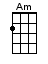 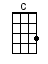 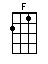 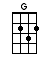 INTRO:  / 1 2 / 1 2 /[Z] / [Z] / [C] / [C]Hey-[G]ay, hey-ay-ay-[Am]ay, hey-ay-ay-[F]ay [F]Your [C] lipstick stain [G] on the front lobeOf my [Am] left side brain [F]I [F] knew I wouldn't for-[C]get youAnd [C] so I went and [G] let you blow my [Am] mind [Am] / [F] / [G]Your [C] sweet moonbeam [G] the smell of youIn every [Am] single dream I [F] dreamI [F] knew when we col-[C]lided, you're the one I have de-[G]cidedWho's [G] one of my [Am] kind [Am] / [F] / [G] /[F] Hey soul sister [G] ain't that mister [C] mister [G] on the [F] radio, stereoThe [G] way you move ain’t [C] fair you [G] know[F] Hey soul sister [G] I don't want to[C] Miss a [G] single [F] thing you do-/ [F]o / [G] / [G]To-[C]night [C]Hey-[G]ay, hey-ay-ay-[Am]ay, hey-ay-ay[F]ay [F][C] Just in ti-i-i-[G]ime I'm so gladYou have a [Am] one track mind like [F] meYou [F] gave my love di-[C]rectionA [C] game show love con-[G]nectionWe [G] can't de-[Am]ny-[Am]-y-[F]-y-y-y-[G]-y-y-yI'm [C] so obsessed [G] my heart is bound to beatRight [Am] out my untrimmed [F] chest[F] I believe in [C] you, like a virgin you're Ma-[G]donnaAnd I'm [G] always gonna [Am] wanna blow your [F] mi-i-i-ind [G][F] Hey soul sister [G] ain't that mister [C] mister [G] on the [F] radio, stereoThe [G] way you move ain’t [C] fair you [G] know[F] Hey soul sister [G] I don't want to[C] Miss a [G] single [F] thing you do-/ [F]o / [G] / [G]To-[C]night, the way you can cut a rug[G] Watching you's the only drug I [Am] needYou're so gangster [Am] I'm so thugYou're the [F] only one I'm dreaming of you [C] seeI can be my-[C]self now final-[G]lyIn fact there's [G] nothing I can't [Am] beI want the [Am] world to see you [F] be, with [G] me[F] Hey soul sister [G] ain't that mister [C] mister [G] on the [F] radio, stereoThe [G] way you move ain’t [C] fair you [G] know[F] Hey soul sister [G] I don't want to[C] Miss a [G] single [F] thing you do [F] to-[G]ni-i-i-/[C]ight [G]/[F] Hey soul sister [G] I don't want to[C] Miss a [G] single [F] thing you do-/ [F]o / [G] / [G]To-[C]night, hey-[G]ay, hey-ay-ay-[Am]ay, hey-ay-ay-[F]ay [G]To-[C]night, hey-[G]ay, hey-ay-ay [Am]ay, hey-ay-ay-[F]ay [G]To-[C]nightwww.bytownukulele.ca